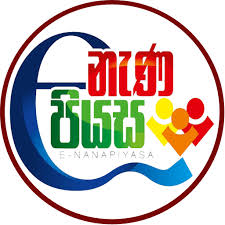 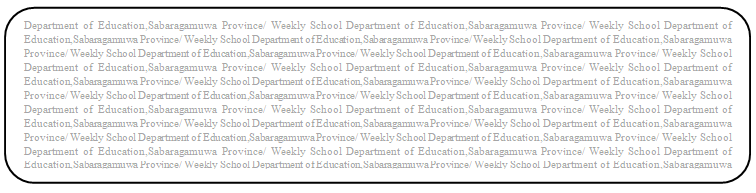 පහත ප්‍රශ්නවලට පිළිතුරු ලියන්න.(1).ලෝකයේ සතරාකාර පුද්ගලයෝ නම් කරන්න.1...................................................................................................................................2...................................................................................................................................3...................................................................................................................................4...................................................................................................................................(2). බුදුන් වහන්සේ සම්බන්ධ තුරුලතා ඇසුරෙහි  සිදුවූ වැදගත් සිද්ධි 4ක් ලියන්න.1.................................................................................................................................2................................................................................................................................3..................................................................................................................................4..................................................................................................................................(3). කිඹුල්වත් නුවරත් දෙව්දහ නුවරත් අතර පිහිටි නදිය කුමක්ද?.....................................................................................................................................(4) බුදු රදුන්ගේ මංගල ධර්ම දේශනාව කුමක්ද?.....................................................................................................................................